Pourquoi la solution de BBT change-t-elle de couleur selon la valeur du pH ?Séance 3 : ProgrammeTravail en classe - groupe (55 min)Écrire le programme en python.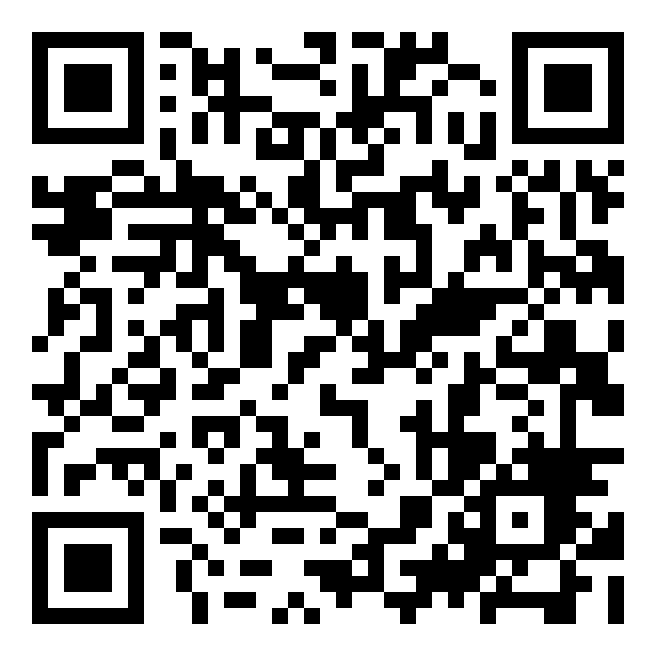 Avant de commencer, répondre au quiz :https://learningapps.org/display?v=pfgtvoxd520Programmeimport numpy as npimport matplotlib.pyplot as plt# Conditions initialesp_H = 0p_K = float(input('Quelle est la valeur du pKA ?'))p_H = np.arange(0, 14, 0.01)a_A = 10**(-p_H)/(10**(-p_H)+10**(-p_K))a_B = 10**(-p_K)/(10**(-p_H)+10**(-p_K))for i in range(len(p_H)) :	print(a_A, a_B, i)plt.xlabel("pH de la solution")plt.ylabel("degré de dissociation")plt.title("Diagramme de distribution")plt.grid()plt.plot(p_H, a_A, color = 'red', label="Degré de dissociation de l’acide")plt.plot(p_H, a_B, color = 'blue', label="Degré de dissociation de la base")plt.show()